Write a complete c program that converts temperatures either from Fahrenheit to Celsius or from Celsius to Fahrenheit for given city according to the user’s choice. Your program should read the name of city , day and temperature, then display the temperature as the following format:  the first 3 characters of  the day , city and converted temperature as shown in sample run. Note: Formula to convert from Celsius to Fahrenheit:       [°F] = 9/5 [°C] + 32. If the choice entered by the user is not 1 or 2 , the program should display “Wrong choice “message. Use the string functions for concatenate the name city and day in one string separated by ‘,’Sample run: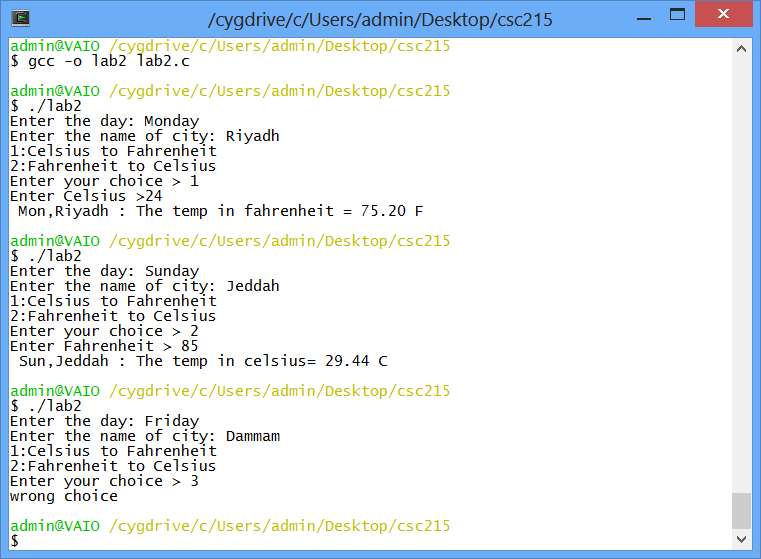 Name your file using the following naming convention:  “Lab2_YourFirstName_YourLastName.c"   Don’t forget to move to your own directory    Compile your code and execute it.   Show the program to your lab instructor before you leave.Answer: #include <stdio.h>  #include <string.h>int main() {	float cel, fah;	int choice;	char city[20];	char day[20];	char str[50]; // for combining day and city	printf("Enter the day: ");	scanf("%s", day);	printf("Enter the name of city: ");	scanf("%s", city);	printf("1:Celsius to Fahrenheit\n");	printf("2:Fahrenheit to Celsius\n");	printf("Enter your choice > ");	scanf("%d", &choice);	strncpy(str, day, 3);	str[3] = '\0';	strcat(str, ",");	strcat(str, city);	if (choice == 1)	{		printf("Enter Celsius >");		scanf(" %f", &cel);		fah = 9.0 / 5 * cel + 32;		printf(" %s : The temp in fahrenheit = %.2f F\n", str, fah);	}	else if (choice == 2)	{		printf("Enter Fahrenheit > ");		scanf("%f", &fah);		cel = 5.0 / 9 * (fah - 32);		printf(" %s : The temp in celsius= %.2f C\n", str, cel);	}	else		printf("wrong choice\n");	return 0;}KING SAUD UNIVERSITYCOLLEGE OF COMPUTER AND INFORMATION SCIENCESCOMPUTER SCIENCE DEPARTMENTKING SAUD UNIVERSITYCOLLEGE OF COMPUTER AND INFORMATION SCIENCESCOMPUTER SCIENCE DEPARTMENTKING SAUD UNIVERSITYCOLLEGE OF COMPUTER AND INFORMATION SCIENCESCOMPUTER SCIENCE DEPARTMENTCSC215Lab2C Basics2nd Semester 1436-1437